Brisbane Girls Grammar School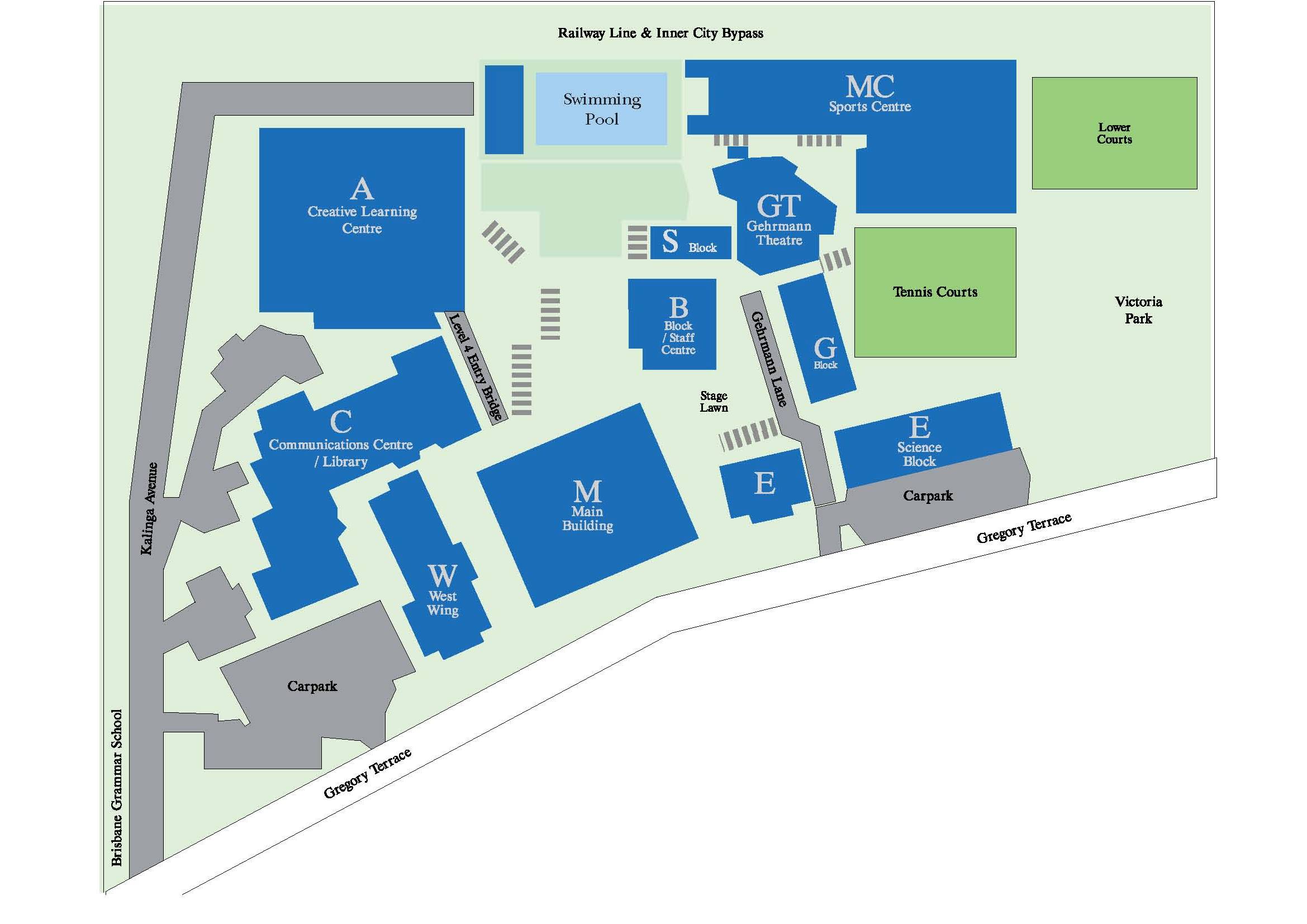 b